EMIRATES FUTURE INTERNATIONAL ACADEMY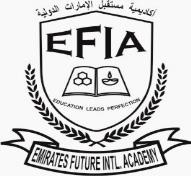 P.O.BOX 128576,MUSSAFAH,ABU DHABI,U.A.E PORTION FOR PERIODIC TEST – 1  (2018-19) GRADE-VIISUBJECTPORTIONENGLISHLiterature: Poem: The Eagle, & The camel’s Complaint, Prose: How much land does a man need?Writing: Letter (Formal Letter) / Paragraph writing.Grammar: Sentences: Transformation of sentences, Question Tag, Nouns.MALAYALAMവ്യഞ്ജനാക്ഷരങ്ങൾ - സ്വരാക്ഷരങ്ങൾ- ചില്ലക്ഷരങ്ങൾ- കൂട്ടക്ഷരങ്ങൾ, കടങ്കഥകളും ഉത്തരവും - പഴഞ്ചോല്ലുകൾവാക്കുകൾ- വാക്യങ്ങൾ നിർമ്മിക്കുക:- അക്കങ്ങൾ അക്ഷരത്തിൽ എഴുതുകആ പൂമാല കളവും പ്രായശ്ചിത്തവുംHINDI               पाठ्य-पुस्तक- पाठ 4&5। संज्ञा, सर्वनाम, वर्ण-विच्छेद ।MATHEMATICS                Chapters: 1, 2, 3.SCIENCE                  LESSON-1,2 ,4 AND 5SOCIAL STUDIES                    HISTORY-CHAPTER :1                   GEOGRAPHY -CHAPTER :1                   CIVICS -CHAPTER :1